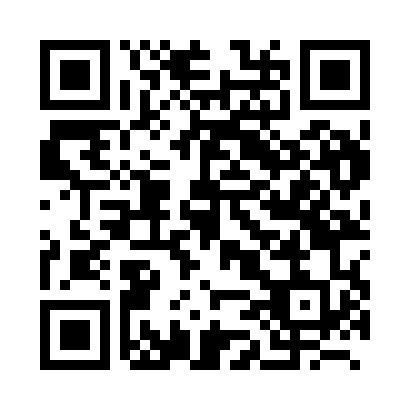 Prayer times for Bouillenne, BelgiumMon 1 Apr 2024 - Tue 30 Apr 2024High Latitude Method: Angle Based RulePrayer Calculation Method: Muslim World LeagueAsar Calculation Method: ShafiPrayer times provided by https://www.salahtimes.comDateDayFajrSunriseDhuhrAsrMaghribIsha1Mon5:177:131:415:158:109:592Tue5:147:101:415:158:1210:013Wed5:117:081:405:168:1410:034Thu5:087:061:405:178:1510:065Fri5:067:041:405:188:1710:086Sat5:037:021:405:198:1810:107Sun5:006:591:395:198:2010:128Mon4:576:571:395:208:2210:149Tue4:546:551:395:218:2310:1610Wed4:526:531:385:228:2510:1911Thu4:496:511:385:238:2610:2112Fri4:466:491:385:238:2810:2313Sat4:436:471:385:248:3010:2614Sun4:406:451:375:258:3110:2815Mon4:376:421:375:268:3310:3016Tue4:346:401:375:268:3410:3317Wed4:316:381:375:278:3610:3518Thu4:286:361:375:288:3810:3819Fri4:256:341:365:288:3910:4020Sat4:226:321:365:298:4110:4221Sun4:196:301:365:308:4310:4522Mon4:166:281:365:318:4410:4823Tue4:136:261:365:318:4610:5024Wed4:106:241:355:328:4710:5325Thu4:076:221:355:338:4910:5526Fri4:046:201:355:338:5110:5827Sat4:006:181:355:348:5211:0128Sun3:576:171:355:358:5411:0329Mon3:546:151:355:358:5511:0630Tue3:516:131:345:368:5711:09